重庆市长寿区人民政府办公室关于印发重庆市长寿区声环境功能区划分调整方案的通知长寿府办发〔2022〕90号各街道办事处、镇人民政府，区政府有关部门：《重庆市长寿区声环境功能区划分调整方案》已经区政府第十九届第38次常务会议审定通过，现印发给你们，请认真贯彻执行。                                      重庆市长寿区人民政府办公室                         2022年12月26日重庆市长寿区声环境功能区划分调整方案重庆市长寿区人民政府2022年12月目录一、总则	4（一）适用范围	4（二）基本原则	4（三）方案目的	5（四）区划依据	6二、声环境功能区类别及管控要求	6三、声环境功能区划调整结果	7（一）城市规划区	8（二）建制镇	8（三）其他区域	9四、组织实施与监督管理	9附件1 基本术语	11附件2 长寿区声环境功能区划分调整结果	12附表1长寿区1-3类声环境功能区划列表	12附表2长寿区4a类声环境功能区列表-高速、主干道、次干道	14附表3长寿区4a类声环境功能区列表-港口码头、内河航道	20附表4长寿区4a类声环境功能区列表-客运站、公交枢纽	20附表5 长寿区4b类声环境功能区列表-铁路、火车站	20附图1长寿区全域声环境功能区划分调整分布图	22附图2 长寿区城市规划区声环境功能区划分调整分布图	23附图3长寿区建制镇声环境功能区划分调整分布图	24为深入贯彻落实《中华人民共和国环境保护法》《中华人民共和国噪声污染防治法》，进一步做好长寿区噪声污染防治工作，按照《声环境质量标准》（GB 3096-2008）《声环境功能区划分技术规范》（GB/T 15190-2014）等要求，结合全区城市建设现状及发展规划，特制定本方案。一、总则（一）适用范围本方案适用范围为长寿区行政管辖区，包括城市规划区、建制镇和其他区域。1. 城市规划区：长寿区城市规划区包括凤城街道、晏家街道、渡舟街道、八颗街道、江南街道、新市街道、菩提街道的规划建设用地范围，区划面积为100.59平方公里。2. 建制镇：包括云台镇、云集镇、双龙镇、葛兰镇、龙河镇、石堰镇、洪湖镇、海棠镇、但渡镇、万顺镇、邻封镇、长寿湖镇的规划建设用地范围，区划面积共19.27平方公里。3. 其他区域：除城市规划区、建制镇的规划建设用地范围以外的其他地区，如集镇、村庄等。（二）基本原则坚持依法划定。根据国家和市级相关法律法规规章、技术规范要求，科学合理划定声环境功能区，划定中不能随意降低声环境功能区级别和管控要求，有效控制环境噪声影响程度和范围，切实维护声环境功能区划分的严肃性。坚持以人为本。顺应人民群众对宁静宜居生活的向往，加强对噪声敏感人群和以居住、科学研究、医疗卫生、文化教育、机关团体办公、社会福利等为主要功能的噪声敏感建筑物及其集中区域的保护，提高城市宜居生活水平。坚持统筹兼顾。以城乡总体规划为指导，统筹考虑区域经济社会发展现状、规划用地属性、声环境质量现状，与原有声环境功能区划分方案保持衔接，遵循城乡建设和发展的客观规律，因地制宜、统筹兼顾，合理划定声环境功能区。坚持务实管用。明确区划单元地理边界、坐标，将声环境功能区落地、上图、入库，力求“划得实，管得住”，使声环境功能区划分方案成为环境监测、质量评估、项目审批、监察执法等环境日常管理和城市用地规划、交通规划等空间管制的参考，增强保护实效。（三）方案目的为适应长寿区区域整体发展变化要求及声环境管理需要，本次声环境功能区划分调整在《重庆市长寿区声环境功能区划分方案》（2018年版）基础上进行，为长寿区城市规划布局优化、声环境准入、噪声污染防治、噪声执法监管等提供依据，促进区域声环境质量改善。（四）区划依据1. 法律法规及规章《中华人民共和国环境保护法》；《中华人民共和国噪声污染防治法》；《中华人民共和国城乡规划法》；《重庆市环境保护条例》；《重庆市环境噪声污染防治办法》。2. 相关标准及政策性文件《声环境质量标准（GB3096-2008）》；《声环境功能区划分技术规范（GB/T15190-2014）》；《城市用地分类与规划建设用地标准（GB50137-2011）》；《环境专题空间数据加工处理技术规范（HJ927-2017）》；《关于加强和规范声环境功能区划分管理工作的通知》（环办大气函〔2017〕1709号）；《重庆市声环境功能区划分技术规范实施细则（试行）》（渝环〔2015〕429号）；重庆市长寿区国土空间规划矢量数据（2022年）。二、声环境功能区类别及管控要求根据《声环境质量标准》（GB3096-2008），声环境功能区分为0类、1类、2类、3类、4类共五个类别，不同类别的声环境功能区适用不同的声环境质量标准。0类声环境功能区：指康复疗养区等特别需要安静的区域。1类声环境功能区：指以居民住宅、医疗卫生、文化教育、科研设计、行政办公为主要功能，需要保持安静的区域。2类声环境功能区：指以商业金融、集市贸易为主要功能，或者居住、商业、工业混杂，需要维护住宅安静的区域。3类声环境功能区：指以工业生产、仓储物流为主要功能，需要防止工业噪声对周围环境产生严重影响的区域。4类声环境功能区：指交通干线两侧一定距离之内，需要防止交通噪声对周围环境产生严重影响的区域，包括4a类和4b类两种类型。4a类为高速公路、一级公路、二级公路、城市快速路、城市主干路、城市次干路、内河航道两侧区域；4b类为铁路干线两侧区域。表1 各类声环境功能区的环境噪声限值  单位：dB（A）*备注：“昼间”是指6:00至22:00之间的时段，“夜间”是指22:00至次日6:00之间的时段。三、声环境功能区划调整结果（一）城市规划区长寿区城市规划区的声环境功能区划单元类型为1类、2类、3类、4类，总面积100.59平方公里。1类、2类、3类区域共划分为17个声环境功能区划单元，其中，1类声环境功能区3个、面积7.29平方公里、面积占比7.25%；2类声环境功能区9个、面积23.78平方公里、面积占比23.64%；3类声环境功能区5个、划分面积51.72平方公里、面积占比51.42%。4类声环境功能区17.80平方公里、面积占比17.69%。其中，4a类声环境功能区16.19平方公里、面积占比16.09%；4b类声环境功能区1.61平方公里、面积占比1.60%。表2长寿区声环境功能区划分调整结果统计表（二）建制镇长寿区建制镇包括云台镇、云集镇、双龙镇、葛兰镇、龙河镇、石堰镇、洪湖镇、海棠镇、但渡镇、万顺镇、邻封镇、长寿湖镇的规划建设用地范围，共计19.27平方公里。其中，云台镇、葛兰镇、石堰镇、海棠镇有3.07平方公里的工业用地执行3类声环境功能区质量标准；以居住、商业混杂用地为主的区域，原则上统一执行2类声环境功能区质量标准；有交通干线经过的建制镇其交通干线两侧一定距离范围内执行4a、4b类声环境功能区质量标准。（三）其他区域乡村区域声环境功能区按照《声环境质量标准》（GB3096-2008）7.2条规定，乡村区域一般不划分声环境功能区。根据环境管理的需要可按以下要求确定乡村区域适用的声环境质量要求：1）位于乡村的康复疗养区执行0类声环境功能区要求；2）村庄原则上执行1类声环境功能区要求，工业活动较多的村庄以及有交通干线经过的村庄(指执行4类声环境功能区要求以外的地区)可局部或全部执行2类声环境功能区要求。3）集镇执行2类声环境功能区要求；4）独立于村庄、集镇之外的工业、仓储集中区执行3类声环境功能区要求；5）位于交通干线两侧一定距离（参考GB/T15190第83条规定）内的噪声敏感建筑物执行4类声环境功能区要求。四、组织实施与监督管理1. 根据城市规模和用地变化情况，适时调整声环境功能区划，原则上不超过5年调整一次。2. 相关部门按照《中华人民共和国噪声污染防治法》《重庆市环境噪声污染防治办法》等法律法规和规范要求，根据职能职责强化噪声污染防治和声环境功能区管理工作。3. 强化声环境功能区准入管理，禁止在1类区、严格限制在2类区新建产生噪声污染的工业项目。在道路规划建设、土地开发利用、房地产建设、环评审批、生态环境执法等管理工作中充分考虑声环境功能区类别的管理目标。4. 由生态环境局认定的安静小区声环境质量按照应当达到所在功能区划声环境质量标准执行。5. 交通干线建设规划未实施前应按照当前声环境功能区类别管理，规划实施后交通干线两侧一定范围内区域应实时调整为4类区。6. 开展声环境功能区划分调整后，按照相关要求和技术规范开展声环境常规监测点位调整。附件1 基本术语城市规划区：城市市区、近郊区以及城市行政区域内因城市建设和发展需要实行规划控制的其他区域。城市规划区的具体范围，由城市人民政府在编制的城市总体规划中划定。建制镇：指经省、自治区、直辖市人民政府批准设立的镇。乡村：指除城市规划区以外的其他地区，如村庄、乡村集镇等。村庄是指农村村民居住和从事各种生产的聚居点。集镇是指乡、民族乡人民政府所在地和经县级人民政府确认由集市发展而成的作为农村一定区域经济、文化和生活服务中心的非建制镇。交通干线：铁路（铁路专用线除外）、高速公路、一级公路、二级公路、城市快速路、城市主干路、城市次干路、内河航道。应根据铁路、交通、城市等规划确定。以上交通干线类型的定义参见GB 3096附录A。交通干线边界线：城市交通干线中各级市政道路与人行道的交界线，无人行道的高架道路地面投影边界，各级公路的边界线，铁路交通用地边界线，内河航道的河堤护栏或堤外坡角。（6）临街建筑：交通干线边界线外拟划定4类声环境功能区域范围内，面向道路的第一排建筑。附件2 长寿区声环境功能区划分调整结果附表1长寿区1-3类声环境功能区划列表附表2长寿区4a类声环境功能区列表-高速、主干道、次干道附表3长寿区4a类声环境功能区列表-港口码头、内河航道附表4长寿区4a类声环境功能区列表-客运站、公交枢纽附表5 长寿区4b类声环境功能区列表-铁路、火车站附图1长寿区全域声环境功能区划分调整分布图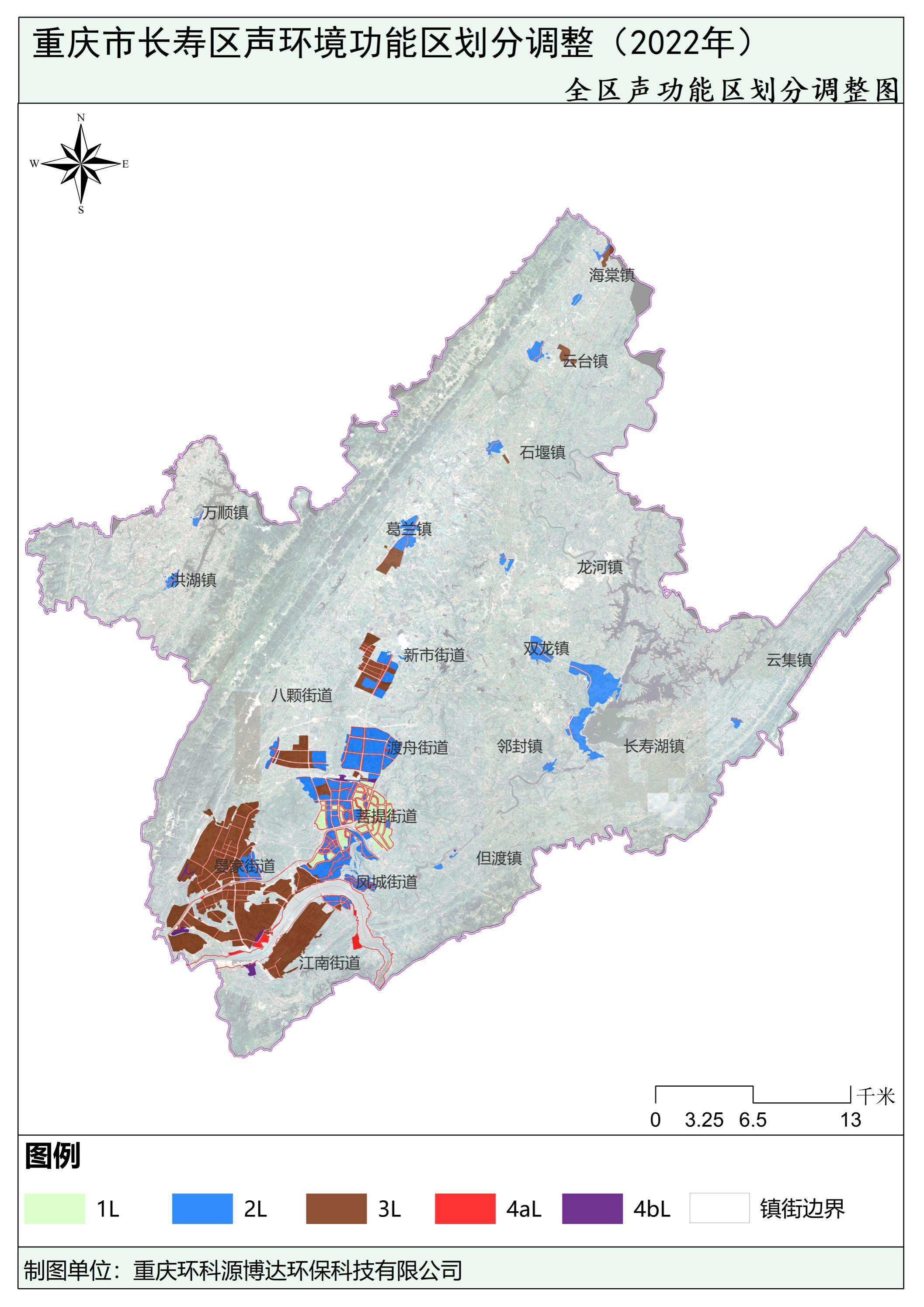 附图2 长寿区城市规划区声环境功能区划分调整分布图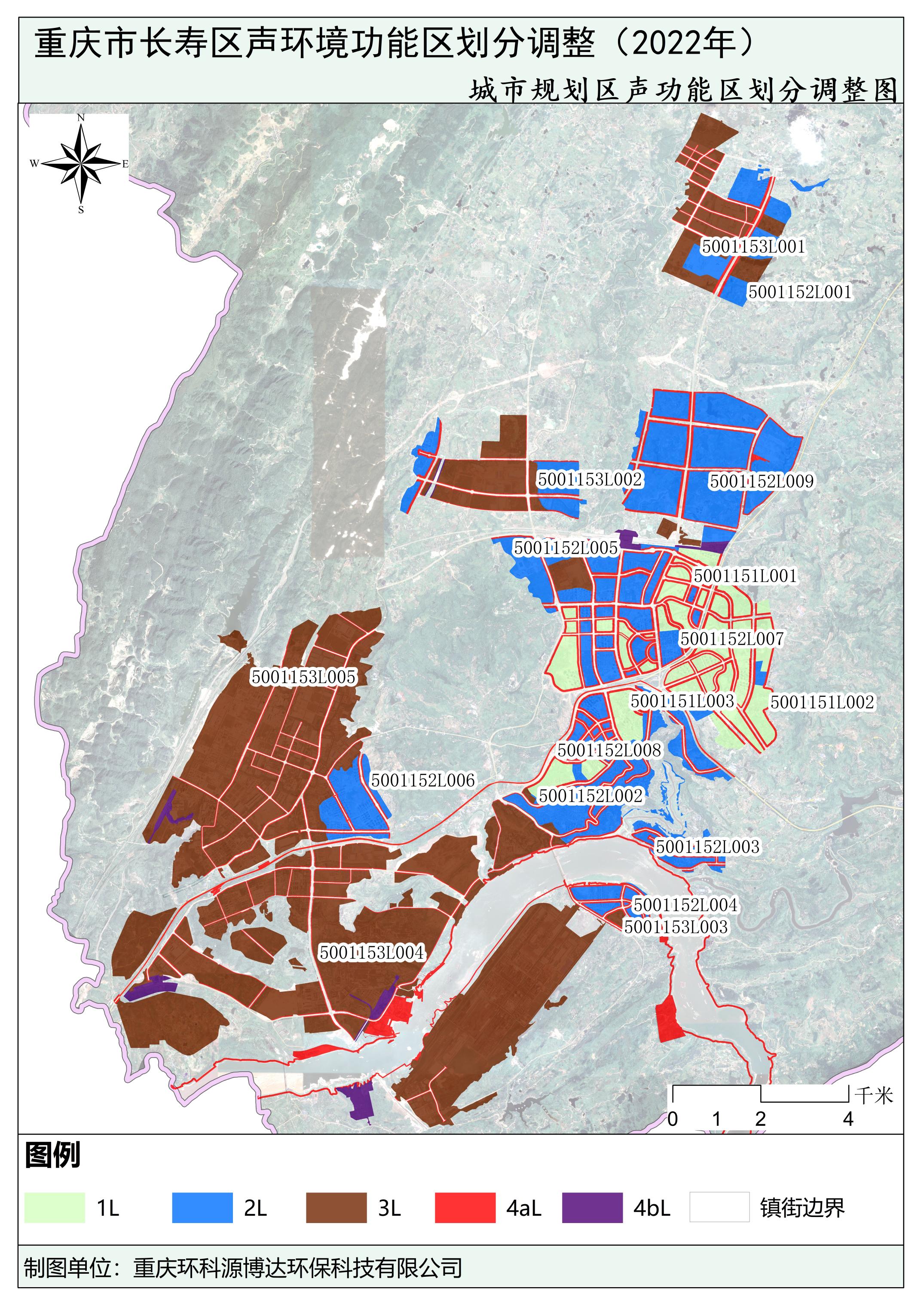 附图3长寿区建制镇声环境功能区划分调整分布图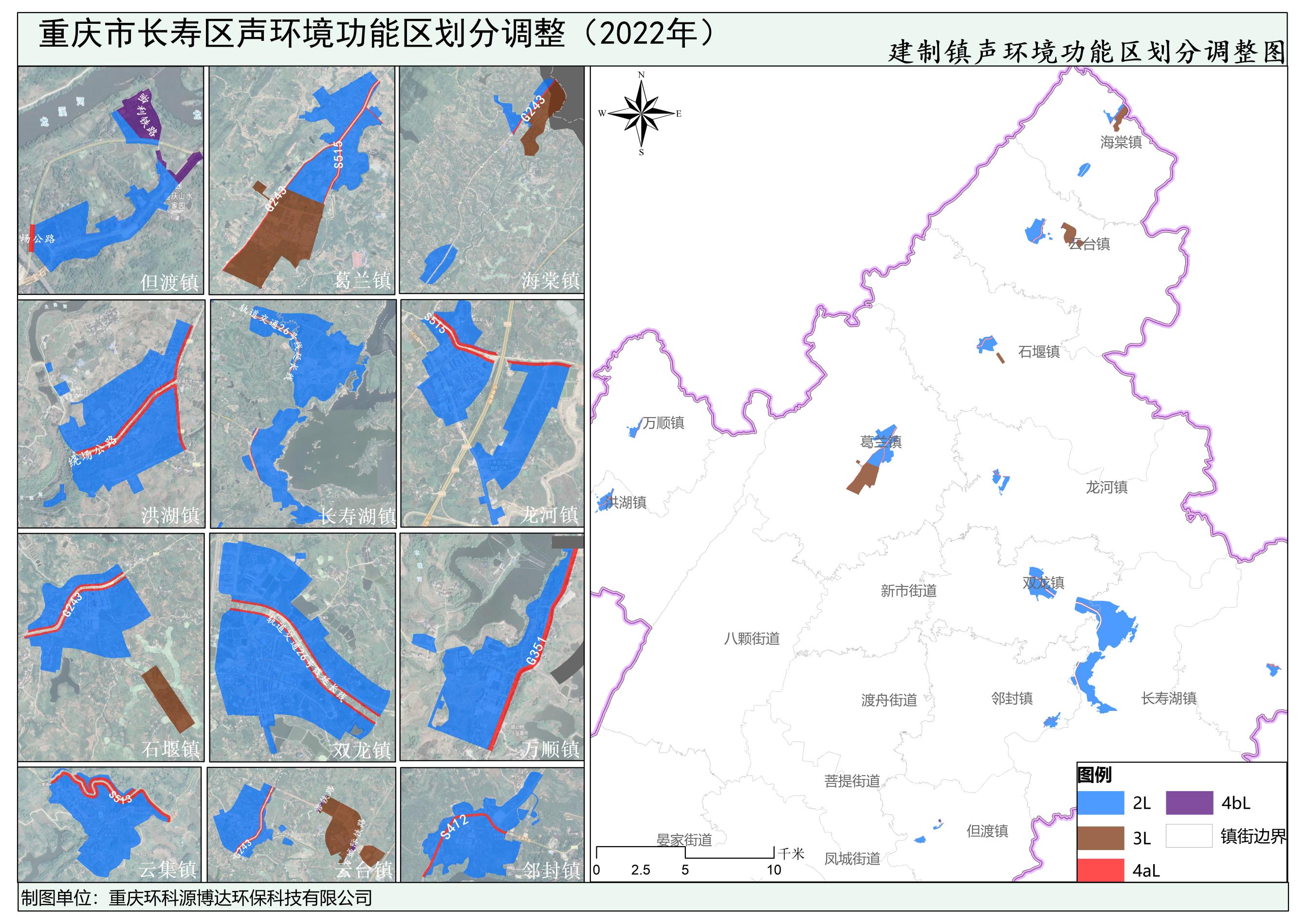 声环境功能区类别声环境功能区类别声环境质量评价标准声环境质量评价标准声环境功能区类别声环境功能区类别昼间夜间00≤50≤4011≤55≤4522≤60≤5033≤65≤5544a≤70≤5544b≤70≤601类声功能区1类声功能区1类声功能区2类声功能区2类声功能区2类声功能区3类声功能区3类声功能区3类声功能区4类声功能区4类声功能区4类声功能区数量面积占比数量面积占比数量面积占比数量面积占比（个）（平方公里)%（个）（平方公里)%（个）（平方公里)%（个）（平方公里)%37.297.25923.7823.64551.7251.42/17.8017.69区划编号声功能区类型适用区域区划单元主要用地类型面积（平方公里）范围描述5001151L0011L居住文教区居住、教育、公园用地2.13长寿实验一小、同元御府华庭片区，中央公园、天工睿城片区，民兴社区居委会、公安局交巡警支队片区，渝发香缇澜湾片区，朵力半岛香颂、圣天湖二期、蓝光幸福满庭片区5001151L0021L居住文教区居住、教育、公园用地3.84盛世桃源盘区，体育中心广场、长寿中学、朵力池上春天片区，虹桥花溪片区，长寿中学晶山校区片区，阳鹤中路东侧区域5001151L0031L居住文教区居住、教育、公园用地1.32康民家园片区，龙凤花园片区，长寿实验中学、香山美地、桃西雅图片区5001152L0012L商住工混杂区居住、商业、工业混杂用地2.15新市村，新市街道实验小学、吉祥小区、新市街道初中、河石桥社区居委会、红土地片区5001152L0022L商住混杂区居住、商业混杂用地3.31康润大楼片区，长寿佳园、凤山公园、移民小区片区，西岩观公园片区，五金大厦、光宇大厦片区，民生小区、临江花园片区，富安大厦、桃花小区片区，柏景湾、香缇雅郡、欣怡花园片区5001152L0032L商住工混杂区居住、商业、工业混杂用地0.99定慧晓月、江南公路巡警大队、三洞村、羊角堡片区、孔家湾、关口村、安国寺以东及以南区域5001152L0042L商住工混杂区居住、商业、工业混杂用地0.7江南狮子岩公园、长寿区江南九年制学校、江南广场、南城U街、江南街道安置房、朵力江畔片区5001152L0052L商住工混杂区居住、商业混杂用地3.21重庆市化医技师学院片区，金科阳光小镇、新康璞山小区，民生家园、菩提村委会片区，渡舟半岛花园小区、重庆医药学校、渡舟街道中心小学校、渡舟市场监督管理所片区5001152L0062L商住工混杂区居住、商业、工业混杂用地1.67晏家安置房、山水国际小区、晏家实验小学校、晏家广场、长寿区第三人民医院、曹家堡广场、晏居人家片区5001152L0072L商住混杂区居住、商业混杂用地2.01东海假日花园东区、长寿菩提古镇三期H区、城隍庙、长寿菩提古镇片区，北城中学片区，区人民政府片区，洋世达菩提印象、保利壹号公馆、金科世界城片区，凯谊世纪广场、新华府片区、瑞丰华府片区5001152L0082L商住工混杂区居住、商业、工业混杂用地0.9顺风庭、金华云鼎片区，蔚蓝水岸片区，合谊榕府片区，经开区还建房、长寿水岸片区，城中城广场、金凤新城、黄桷雅居片区，石油花苑、丽景名苑、云顶香榭片区，富安大厦片区5001152L0092L商住混杂区居住、商业混杂用地8.84八颗街道场镇区域、渡舟街道场镇区域5001153L0013L工业区工业用地3.55新市街道工业集中区5001153L0023L工业区工业、物流仓储用地3.75八颗街道工业集中区5001153L0033L工业区工业、物流仓储用地8.94江南重钢工业园区5001153L0043L工业区工业、物流仓储用地19.83晏家工业园区南部区域5001153L0053L工业区工业、物流仓储用地15.65晏家工业园区北部区域序号名称道路等级长度（千米）面积（平方公里）起止点坐标起止点坐标起止点坐标起止点坐标序号名称道路等级长度（千米）面积（平方公里）起点经度起点纬度止点经度止点纬度1沪渝高速高速3.01 0.14 107.048619 29.833781 107.048619 29.833781 2渝涪高速高速18.40 0.56 106.970612 29.809664 107.088672 29.840563 3长涪高速高速3.53 0.01 107.096600 29.835019 107.096600 29.835019 4碧园路主干道3.36 0.28 107.093254 29.848897 107.093584 29.872816 5滨江路主干道6.98 0.18 107.039340 29.815192 107.070576 29.824889 6港区大道主干道1.95 0.06 107.018119 29.791274 107.018119 29.791274 7关口街主干道2.08 0.14 107.076515 29.824298 107.076515 29.824298 8华北二路主干道3.16 0.10 106.983223 29.842473 106.979668 29.835879 9华北一路主干道1.82 0.05 106.988783 29.853706 106.988783 29.853706 10华中大道主干道4.77 0.17 106.997549 29.820063 106.997549 29.820063 11化南二路主干道4.51 0.09 106.969407 29.791987 106.969407 29.791987 12化南六支路主干道0.70 0.03 106.987268 29.791447 106.987268 29.791447 13化南路主干道11.33 0.32 106.998541 29.815848 107.077132 29.820877 14惠民路主干道0.94 0.03 107.085133 29.957967 107.087211 29.961341 15江南大道主干道2.14 0.10 107.057890 29.812181 107.054383 29.819463 16江南中路主干道2.01 0.13 107.071927 29.809616 107.071927 29.809616 17明桃一路主干道3.91 0.18 107.038190 29.892876 107.023246 29.895755 18南滨路主干道2.54 0.12 107.077385 29.804731 107.077385 29.804731 19菩提北路主干道2.04 0.05 107.059009 29.883786 107.059009 29.883786 20菩提大道主干道2.80 0.19 107.077085 29.869553 107.077085 29.869553 21菩提南路主干道1.10 0.07 107.057514 29.841050 107.062499 29.841510 22齐心大道主干道8.33 0.27 107.011583 29.864819 107.011583 29.864819 23寿乡大道主干道2.15 0.05 107.084739 29.948036 107.091961 29.959659 24双园路主干道1.27 0.04 106.997003 29.820408 106.997003 29.820408 25太平大道主干道2.62 0.21 107.091786 29.907240 107.076693 29.908700 26桃花大道主干道4.95 0.33 107.072277 29.839644 107.072277 29.839644 27桃花东路主干道2.69 0.17 107.084864 29.839573 107.084864 29.839573 28桃花西路主干道1.28 0.08 107.072904 29.853276 107.072904 29.853276 29桃源大道主干道1.55 0.13 107.077313 29.870253 107.077313 29.870253 30桃源西三路主干道3.72 0.22 107.059706 29.883726 107.059706 29.883726 31文苑大道主干道1.83 0.14 107.094838 29.858793 107.095913 29.859607 32新富大道主干道1.88 0.07 107.093867 29.953661 107.093867 29.953661 33新富二路主干道1.00 0.03 107.091638 29.959136 107.091638 29.959136 34新富三路主干道0.91 0.03 107.092183 29.960880 107.086096 29.963581 35新光二路主干道1.67 0.06 107.100128 29.948223 107.100128 29.948223 36阳鹤中路主干道3.76 0.27 107.098544 29.848839 107.093348 29.876468 37站东路主干道1.20 0.11 107.089630 29.878152 107.083715 29.880468 38站前大道主干道2.92 0.23 107.070111 29.856963 107.069936 29.880270 39站西路主干道2.32 0.13 107.059855 29.883713 107.059855 29.883713 40长平路主干道1.76 0.14 107.056891 29.837968 107.056891 29.837968 41长寿路主干道2.95 0.20 107.068443 29.834255 107.068443 29.834255 42长邬路主干道6.36 0.26 107.087494 29.863481 107.087494 29.863481 43滨河路次干道1.17 0.11 107.085206 29.872129 107.084436 29.878522 44朝阳路次干道2.54 0.21 107.094106 29.867438 107.082488 29.871601 45大邬路次干道0.99 0.09 107.074581 29.856201 107.073231 29.857636 46大邬一支路次干道0.70 0.06 107.076277 29.859350 107.076277 29.859350 47渡南三路次干道0.49 0.03 107.068206 29.864069 107.068206 29.864069 48渡南四路次干道0.48 0.03 107.068206 29.864069 107.068206 29.864069 49渡中路次干道1.31 0.08 107.079545 29.881157 107.079545 29.881157 50渡舟东路次干道1.46 0.13 107.087577 29.865561 107.088196 29.877742 51凤岭路次干道1.14 0.07 107.074193 29.840396 107.074193 29.840396 52钢城路次干道1.19 0.06 107.066327 29.806073 107.074660 29.811041 53钢花路次干道2.88 0.20 107.092230 29.849217 107.087652 29.856557 54钢铺一路次干道1.54 0.05 107.029084 29.775344 107.029084 29.775344 55共兴街次干道1.12 0.08 107.061750 29.838913 107.067990 29.844685 56古桃路次干道3.28 0.13 107.065773 29.852300 107.065773 29.852300 57河泉北二路次干道0.86 0.02 107.002461 29.852483 107.002461 29.852483 58河泉北路次干道1.00 0.03 106.992301 29.839903 106.988951 29.840950 59河泉北三路次干道0.84 0.02 107.005175 29.859099 107.005175 29.859099 60河泉北四路次干道0.81 0.02 107.008131 29.865206 107.008131 29.865206 61河泉北一路次干道0.96 0.03 106.993416 29.842433 106.990049 29.843487 62河泉路次干道1.67 0.04 106.987481 29.838575 106.987481 29.838575 63河泉南路次干道0.70 0.02 106.983187 29.836554 106.983187 29.836554 64河泉南一路次干道1.16 0.03 106.987866 29.829998 106.987280 29.830432 65横二路次干道3.54 0.24 107.079783 29.898534 107.079783 29.898534 66横一路次干道2.68 0.12 107.070220 29.889326 107.070220 29.889326 67华中二支路次干道1.19 0.03 107.001336 29.812853 107.001336 29.812853 68化北路次干道2.56 0.07 106.985005 29.822346 106.981075 29.825862 69化南二支路次干道0.58 0.02 106.989100 29.810096 106.989100 29.810096 70化南三支路次干道0.61 0.02 106.984107 29.807950 106.984107 29.807950 71化南四支路次干道0.69 0.02 106.977787 29.804197 106.975214 29.809805 72化南一路次干道6.09 0.14 106.997201 29.810269 106.997950 29.809963 73化南一支路次干道0.66 0.02 106.992902 29.815511 106.992902 29.815511 74化南中二路次干道0.98 0.03 106.988574 29.797517 106.988574 29.797517 75化南中一路次干道3.77 0.05 106.993345 29.792031 106.993345 29.792031 76环北路次干道2.73 0.06 106.976896 29.813504 106.975659 29.829261 77黄桷路次干道0.41 0.02 107.063672 29.839453 107.063672 29.839453 78惠民一路次干道0.55 0.02 107.085079 29.961835 107.086893 29.964572 79锦绣路次干道1.24 0.10 107.088734 29.874186 107.081726 29.875653 80经开路次干道1.51 0.04 107.008601 29.841968 107.008601 29.841968 81龙山路次干道1.73 0.03 107.015593 29.820534 107.015593 29.820534 82绿屏东路次干道2.87 0.21 107.070057 29.891644 107.073635 29.899801 83明桃一支路次干道3.80 0.06 107.054134 29.889247 107.022208 29.892458 84南北通道次干道1.24 0.09 107.066806 29.841947 107.060700 29.848655 85平湖路次干道2.02 0.12 107.068708 29.843430 107.068708 29.843430 86菩提东路次干道6.04 0.22 107.051687 29.856024 107.047733 29.900277 87铺钢二路次干道0.85 0.02 107.020261 29.768125 107.020261 29.768125 88齐心西二路次干道0.37 0.01 106.983244 29.836690 106.983244 29.836690 89齐心西路次干道4.13 0.11 106.973106 29.820093 106.994661 29.845701 90齐心西一路次干道3.05 0.07 106.998022 29.863633 106.998022 29.863633 91轻化路次干道2.20 0.07 107.041085 29.830620 107.041085 29.830620 92尚孝路次干道1.46 0.06 107.077342 29.804576 107.070752 29.811248 93寿源大道次干道2.90 0.14 107.097471 29.886081 107.099599 29.898083 94桃源北一路次干道0.63 0.05 107.072815 29.863640 107.072815 29.863640 95桃源西路次干道0.67 0.06 107.077729 29.862440 107.077729 29.862440 96桃源支路次干道1.24 0.09 107.074256 29.864129 107.069465 29.867327 97望江路次干道1.06 0.06 107.072516 29.831616 107.072516 29.831616 98文苑北路次干道1.82 0.11 107.093860 29.858882 107.093860 29.858882 99文苑南路次干道2.05 0.14 107.080045 29.853003 107.080045 29.853003 100新富一路次干道0.91 0.02 107.090021 29.957376 107.081973 29.961263 101新光一路次干道1.51 0.04 107.086051 29.949933 107.082921 29.951259 102新建南路次干道0.74 0.05 107.063554 29.842642 107.059174 29.846875 103新民路次干道1.12 0.03 107.095531 29.943448 107.098441 29.949055 104晏中路次干道3.19 0.13 106.994147 29.823343 107.016339 29.823694 105育才路次干道1.88 0.09 107.007628 29.823469 106.998592 29.835097 106园丁路次干道2.07 0.13 107.070821 29.839586 107.066133 29.852806 107长洪支路次干道0.65 0.05 107.059943 29.864211 107.059943 29.864211 108镇中路次干道1.25 0.10 107.059943 29.864211 107.059943 29.864211 109规划道路1次干道1.75 0.11 107.096605 29.942900 107.096605 29.942900 110规划道路2次干道2.59 0.10 107.097950 29.849257 107.087260 29.819001 111规划道路3次干道3.95 0.07 107.079219 29.914377 107.077682 29.914612 112规划道路4次干道2.71 0.03 107.100667 29.867688 107.091000 29.819005 113规划道路5次干道0.03 0.02 107.016052 29.821178 107.016121 29.823694 114规划道路6次干道0.03 0.08 107.076759 29.914505 107.076759 29.914505 115规划道路7次干道1.89 0.04 107.041323 29.830163 107.041323 29.830163 116规划道路8次干道0.03 0.13 107.083526 29.819000 107.083526 29.819000 117规划道路9次干道1.51 0.17 107.022134 29.892649 107.023949 29.895740 118规划道路10次干道3.93 0.04 107.015851 29.769975 107.015826 29.770002 119规划道路11主干道2.35 0.10 107.018236 29.767601 107.017016 29.768755 120规划道路12次干道0.04 0.04 107.024994 29.900564 107.022502 29.901194 121规划道路13次干道3.81 0.04 107.016019 29.820976 107.041323 29.830163 122规划道路14次干道0.03 0.004 107.014466 29.772002 107.014466 29.772002 123规划道路15次干道0.63 0.04 107.110995 29.901279 107.110995 29.901279 124规划道路16次干道1.58 0.002 107.092916 29.817400 107.092916 29.817400 125规划道路17主干道0.04 0.06 107.015850 29.769975 107.015847 29.769978 126北城大道主干道7.30 0.65107.025719 29.966980 107.069950 29.916695 127桃花西支路次干道0.60 0.14 107.133687 29.808588 107.266830 29.785460 128桃兴二路次干道1.06 0.07 107.023692 29.269948 107.125953 29.699552 129桃源东一路次干道1.30 0.13 107.074909 29.268952 107.236994 29.895532 130晏家服务区高速服务区/0.04 ////序号名称类型面积（平方公里）1冯家湾作业区港口码头0.172长明码头港口码头0.303胡家坪作业区港口码头0.064袁家沱作业区港口码头0.445廖家湾码头港口码头0.096中化长航白鹭嘴码头港口码头0.177重钢码头港口码头0.038长江航道内河航道1.69序号名称类型面积（平方公里）1长寿客运总站汽车站0.02 2农商城枢纽站公交枢纽站0.04 序号名称类型长度（千米）面积（平方公里）起止点坐标起止点坐标起止点坐标起止点坐标序号名称类型长度（千米）面积（平方公里）起点经度起点纬度止点经度止点纬度1长寿沙溪站火车站/0.33////2长寿北站火车站/0.20////3川维火车站火车站/0.21////4晏家站火车站/0.20////5重钢火车站火车站/0.42////6长垫梁铁路铁路0.920.08107.03200529.674351107.01256929.3456977渝利铁路和渝万铁路铁路18.130.16107.07696529.883621107.04918229.8856988川维铁路支线铁路0.600.01107.007963329.78036105107.011203429.785071019渝怀铁路铁路1.370.002106.95334929.789289106.97148529.790958